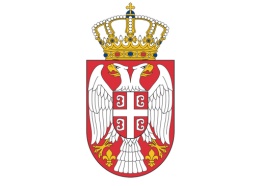 РЕПУБЛИКА СРБИЈАГРАД ВРАЊЕГРАДСКО ВЕЋЕКомисија за доделу подстицајних средстава у пољопривреди из буџета града ВрањаВРАЊЕНа основу члана 9. Јавног позива за подношење захтева за доделу подстицајних средстава у пољопривреди – регрес за репродуктивни материјал (вештачко осемењавање крава) у 2023. години на територији града Врања, Комисија за доделу подстицајних средстава у пољопривреди из буџета града Врања објављује:Након истека рока за приговоре и њихово решавање, Комисија објављује Коначну листу корисника подстицаја (у даљем тексту: Коначна листа) на интернет страници града Врања: www.vranje.org.rs и даје предлог одлуке Градском већу.                                                                                                            Председник комисије                                                                                                           Небојша СтаменковићКоначнa листa корисника подстицајаКоначнa листa корисника подстицајаКоначнa листa корисника подстицајаКоначнa листa корисника подстицајаКоначнa листa корисника подстицајаКоначнa листa корисника подстицајаКоначнa листa корисника подстицајаР. бр.ПрезимеИмеБрој РПГБрој предметаОсемењена грлаОдобрени износ у дин1МихајловићДанијел711365000242320-56/20231325500.002АнтићСлађан711454000418320-57/2023714000.003АнтићЗоран 711314001756320-63/2023816000.004НиколићЗоран711233000083320-65/2023815800.005СтојменовићМиодраг712035000061320-73/202348000.006РистићДушан712213000356320-83/202324000.007СтојковићПредраг712213000615320-87/202324000.008Смиљковић Ненад711276000298320-92/202336000.009АнтанасијевићСузана711241000402320-97/2023816000.0010ТрајковићЈован711306000797320-106/202336000.0011ПетковићЂорђе711322002162320-109/202312000.0012РистићСтаноје711314001691320-122/202324000.0013АрсићМића711535000388320-123/202336000.0014 ВеличковићБоривоје711373000086320-129/202324000.0015ВеличковићМиодраг711772000047320-136/202324000.0016СтаменковићДушан711250000754320-139/202312000.0017Ђорђевић Зоран711306015220320-140/202348000.0018Стојановић Зорица711993000031320-141/202312000.0019Стошић Благица711977000197320-143/202348000.0020ЈовановићСветлана711276000832320-146/2023816000.0021Ђорђевић Ђорђе711306022456320-147/202312000.0022СтевановићДраган712213000755320-152/202312000.0023ЏонићБобан711942000018320-157/202336000.0024МиленковићДобривоје711535001031320-160/202312000.0025МикићЖиворад711772000225320-165/202324000.0026Костић Томислав712329000050320-176/2023510000.0027ВеличковићНовица712256000773320-183/202324000.0028Младеновић  Зоран712213001093320-194/202348000.0029Костић Станко712213001018320-200/2023714000.0030Младеновић  Добривоје712213000011320-203/20231734000.0031МилићГоран711900000028320-222/2023816000.0032ТасићДраган711489000392320-230/202324000.0033ДодићЗоран711535001457320-232/202312000.0034СпасићЈелена711900000559320-233/202348000.0035Ђорђевић Слађан711594000747320-234/2023816000.0036Стојановић Југослав711306001580320-236/2023714000.0037АксентијевићНена711187000758320-239/202324000.0038Грујић Станко711349000071320-241/202312000.0039Ђорђевић Дејан711594000127320-242/202324000.0040Младеновић  Срђан711454000230320-243/202359900.0041АнтићИгор711535001465320-244/202336000.0042СтајићСлободан711209000109320-245/202324000.0043СтојменовићСтојан711837000127320-246/202312000.0044РистићГоран711454000019320-247/202323700.0045АнтићНинослав711276000484320-248/202224000.0046МишићМомчило711535000302320-249/202348000.0047ТомићЈовица711985000176320-250/202324000.0048РистићСтојан712256000501320-253/202336000.0049Стојилковић Горан711454000035320-254/202348000.0050ПетровићБлагица712183000353320-255/202336000.0051ТомићМомчило711594000461320-257/202312000.0052Митић Славољуб711535000191320-258/202324000.0053ТрајковићТомислав712019000230320-259/2023816000.00206410900.00ОДБИЈЕНИ КАНДИДАТИ ЗБОГ НЕКОМПЛЕТНЕ ДОКУМЕНТАЦИЈЕОДБИЈЕНИ КАНДИДАТИ ЗБОГ НЕКОМПЛЕТНЕ ДОКУМЕНТАЦИЈЕОДБИЈЕНИ КАНДИДАТИ ЗБОГ НЕКОМПЛЕТНЕ ДОКУМЕНТАЦИЈЕОДБИЈЕНИ КАНДИДАТИ ЗБОГ НЕКОМПЛЕТНЕ ДОКУМЕНТАЦИЈЕОДБИЈЕНИ КАНДИДАТИ ЗБОГ НЕКОМПЛЕТНЕ ДОКУМЕНТАЦИЈЕОДБИЈЕНИ КАНДИДАТИ ЗБОГ НЕКОМПЛЕТНЕ ДОКУМЕНТАЦИЈЕОДБИЈЕНИ КАНДИДАТИ ЗБОГ НЕКОМПЛЕТНЕ ДОКУМЕНТАЦИЈЕ1МитровићЈагода712019000354320-102/202330.002ЂорићВене711578000029320-206/202320.003Младеновић  Миодраг711306022607320-256/202350.00